English translation for information purposes only. If there are differences between the English translation and the Swedish original, the Swedish text will take precedence.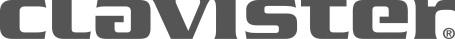 Notice of the extraordinary general meeting of Clavister Holding ABClavister Holding AB will hold an extraordinary general meeting on Monday, September 25, 2023, at 11:00 PM at the company’s offices at Sjögatan 6J in Örnsköldsvik. Registration starts at 10:30.Right to participate and notice of intention to attendShareholders wishing to participate in the shareholders’ meeting must:be registered as a shareholder in the shareholder register maintained by Euroclear Sweden AB on Friday, September 15, 2023; and give notice to the company of their intention to participate not later than Tuesday, September 19, 2023.Notice of intention to participate must be given in writing by email to ir@clavister.com or by post to Clavister Holding AB, Sjögatan 6J, 891 60 Örnsköldsvik. Please state in the notice the name of the shareholder, personal identification number or company registration number (or equivalent), address, daytime telephone number, any assistants who will assist the shareholder at the meeting (a maximum of two), and, if applicable, legal representative or proxy. See below for information on the processing of personal data.Nominee registered sharesIn order to be entitled to participate in the meeting, a shareholder whose shares are registered in the name of a nominee must, in addition to giving notice of participation in the extraordinary general meeting, register its shares in its own name so that the shareholder is listed in the presentation of the share register as of the record date Friday, September 15, 2023. Such registration may be temporary (so-called voting rights registration) and request for such voting rights registration shall be made to the nominee, in accordance with the nominee’s routines, at such time in advance as decided by the nominee. Voting rights registration that has been made by the nominee no later than Tuesday, September 19, 2023, will be taken into account in the presentation of the share register.Proxies and proxy formsShareholders who are represented through a proxy must issue a written and dated proxy form. Proxy forms are available on the company’s website, www.clavister.com. Proxy forms can also be obtained from the company or ordered through the address or email set forth above. In the event the proxy has been issued by a legal entity, a certificate of registration or corresponding authorization document, evidencing that the persons who have signed the proxy form are authorized signatories for the legal entity, must be appended to the proxy form. The proxy form may not be older than one year unless the validity period is stated in the proxy form, however not more than five years from the date of issuance. A copy of the proxy form and any certificate of registration should be sent to the company at the address set forth above in ample time prior to the meeting.Proposed agendaOpening of the meeting and election of the chairperson for the meetingPreparation and approval of the voting registerElection of one or two persons to attest the minutesDetermination of whether the meeting was duly convenedApproval of the agendaDetermination of the fee for the chair of the boardElection of the chair of the boardClosing of the meetingPROPOSALS:ITEM 6: DETERMINATION OF THE FEE FOR THE CHAIR OF THE BOARDThe nomination committee proposes that the directors fee, for the period until the next annual general meeting, shall be paid to the chair of the board with the amount resolved by the annual general meeting pro rata in relation to the time the chair of the board sits in the board.ITEM 7: ELECTION OF THE CHAIR OF THE BOARDThe nomination committee proposes new election of Andreas Hedskog as board member and chair of the board. Information regarding the proposed director is available on the company’s website at www.clavister.com.Information at the meetingThe shareholders are reminded of their right to request information from the board of directors and the CEO in accordance with Chapter 7, Section 32 and 57 of the Swedish Companies Act.Processing of personal dataFor information on how your personal data is processed, please seehttps://www.euroclear.com/dam/ESw/Legal/Privacy-notice-bolagsstammor-engelska.pdf.__________Örnsköldsvik in September 2023Clavister Holding ABThe Board of Directors